On-Campus Job Description To apply: Go to https://wenatcheevalleycollege.formstack.com/forms/career_services to submit your information to see if you are eligible for funding.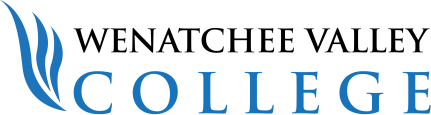 7/13/2023Wenatchee Valley College is committed to a policy of equal opportunity in employment and student enrollment. All programs are free from discrimination and harassment against any person because of race, creed, color, national or ethnic origin, sex, sexual orientation, gender identity or expression, the presence of any sensory, mental, or physical disability, or the use of a service animal by a person with a disability, age, parental status or families with children, marital status, religion, genetic information, honorably discharged veteran or military status or any other prohibited basis per RCW 49.60.030, 040 and other federal and state laws and regulations, or participation in the complaint process. The following persons have been designated to handle inquiries regarding the non-discrimination policies and Title IX compliance for both the Wenatchee and Omak campuses: To report discrimination or harassment: Title IX Coordinator, Wenatchi Hall 2322M, (509) 682-6445, title9@wvc.edu.To request disability accommodations: Student Access Coordinator, Wenatchi Hall 2133, (509) 682-6854, TTY/TTD: dial 711, sas@wvc.edu.Job Title & Number of Positions Avail. Custodian (1-2 positions)Department/ Location Wenatchee Campus Residence Hall Rate of pay $16.12Supervisor Michelle Cannady (mcannady@wvc.edu)Duties and Responsibilities Removal of the kitchen trash (daily).Sweep and mop the kitchens (daily).Vacuum the Common Room carpets (daily).Restock toilet paper and paper towels (daily). Remove trash from exterior stairs (daily inspection).Mop the interior stairwell (every other day).Mop the elevator (every other day).Vacuum the air vents in the Common Room (weekly).Dust/de-web the Common Rooms and interior stairwell (weekly).Sweep the exterior of the building [de-web/de-bug] (monthly)** Tasks may be performed alongside the custodial staff, or independently, depending on the need.*** Weekday only, no weekends or holidays required.Minimum Qualifications Time management skills.Ability to stay on task and be self-directedPreferred qualification: Bilingual in English and Spanish (reading, writing, speaking, & understanding)Educational Benefit Accumulate on-the-job experience in an in-demand industry. Teaches the employee how to work independently and problem-solve with efficiency. 